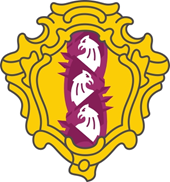 ВНУТРИГОРОДСКОЕ МУНИЦИПАЛЬНОЕ ОБРАЗОВАНИЕ САНКТ-ПЕТЕРБУРГА МУНИЦИПАЛЬНЫЙ ОКРУГДВОРЦОВЫЙ ОКРУГМУНИЦИПАЛЬНЫЙ СОВЕТшестой созывРЕШЕНИЕПРОЕКТ 					Санкт-Петербург	                                                №       «Об утверждении Порядка рассмотрения Муниципальным Советом МО МО Дворцовый округ проектов муниципальных программ и предложений о внесении изменений в муниципальные программы»В соответствии с пунктом 2 статьи 179 Бюджетного кодекса Российской Федерации и на основании положений Федерального закона «Об общих принципах организации местного самоуправления в Российской Федерации», Устава МО МО Дворцовый округ Муниципальный Совет МО МО Дворцовый округРЕШИЛ: 1.	Утвердить прилагаемый Порядок рассмотрения Муниципальным Советом МО МО Дворцовый округ проектов муниципальных программ и предложений о внесении изменений в муниципальные программы;2.	Настоящее Решение вступает в силу со дня его официального опубликования (обнародования).Глава МО МО Дворцовый округ						М.В. БисероваПриложение к РешениюМуниципального Совета МО МО Дворцовый округот … мая  2021 года № …ПОРЯДОК рассмотрения Муниципальным Советом МО МО Дворцовый округ проектов муниципальных программ и предложений о внесении изменений в муниципальные программы1. Порядок рассмотрения Муниципальным Советом МО МО Дворцовый округ проектов муниципальных программ и предложений о внесении изменений в муниципальные программы (далее - Порядок) в соответствии с пунктом 2 статьи 179 Бюджетного кодекса Российской Федерации определяет процедуру рассмотрения Муниципальным Советом МО МО Дворцовый округ (далее – муниципальный совет) проектов муниципальных программ и (или) предложений о внесении изменений в муниципальные программы.2. Проекты муниципальных программ до издания правового акта местной администрации МО МО Дворцовый округ (далее – местная администрация) об их утверждении, а также предложения о внесении изменений в муниципальные программы до издания правового акта местной администрации о внесении изменений в муниципальную программу подлежат обязательному представлению в муниципальный совет и рассмотрению в соответствии с настоящим Порядком, за исключением случаев, установленных пунктом 7 настоящего Порядка. Проекты муниципальных программ представляются в муниципальный совет не позднее 1 октября текущего года.3. Проекты муниципальных программ рассматриваются в срок не более трех недель со дня следующего за днем поступления документов в муниципальный совет. Предложения о внесении изменений в муниципальные программы рассматриваются в срок не более двух недель со дня следующего за днем поступления документов в муниципальный совет.4. Проект муниципальной программы представляется в муниципальный совет в виде проекта правового акта местной администрации об утверждении муниципальной программы с сопроводительным письмом, к которому прилагается пояснительная записка с обоснованием необходимости разработки муниципальной программы, включающим обоснование ресурсного обеспечения муниципальной программы.5. Проект муниципальной программы вместе с документами, указанными в пункте 4 настоящего Порядка, представляется в муниципальный совет на бумажном носителе и в электронном виде.6. Предложения о внесении изменений в муниципальную программу представляются в муниципальный совет в виде проекта правового акта местной администрации о внесении изменений в муниципальную программу с сопроводительным письмом, к которому прилагается пояснительная записка, включающая в себя краткое описание, обоснование изменений, вносимых в перечень мероприятий, изменений плановых значений целевых показателей и объемов финансирования муниципальной программы, информацию о влиянии изменений объемов финансирования на достижение запланированных значений целевых показателей.7. В муниципальный совет не направляются предложения о внесении изменений в муниципальную программу, если эти изменения связаны исключительно с:1) устранением технических, орфографических и арифметических ошибок;2) приведением объемов финансирования муниципальной программы в соответствие с ассигнованиями, утвержденными решением муниципального совета о бюджете МО МО Дворцовый округ на ее реализацию;3) включением в муниципальную программу субсидий, субвенций, иных межбюджетных трансфертов, поступающих в бюджет МО МО Дворцовый округ и имеющих целевое назначение;4) перераспределением средств между мероприятиями муниципальной программы в объеме не более 10 процентов общего объема бюджетных ассигнований муниципальной программы без изменения утвержденного общего объема бюджетных ассигнований и показателей эффективности реализации программы;5) уменьшением объема бюджетных ассигнований, связанных со снижением цены закупки в результате конкурсных процедур, проведенных в порядке Федерального закона «О контрактной системе в сфере закупок товаров, работ, услуг для обеспечения государственных и муниципальных нужд»;6) включением в муниципальную программу дополнительных мероприятий, не требующих дополнительного финансового обеспечения.В указанных случаях правовой акт местной администрации об изменении муниципальной программы направляется в муниципальный совет в срок не позднее 5 дней со дня его подписания (с указанием причины ненаправления предложения о внесении изменений в муниципальную программу).8. Предложения о внесении изменений в муниципальную программу (вместе с с пояснительной запиской), представляются в муниципальный совет на бумажном носителе и в электронном виде.9. Глава МО МО Дворцовый округ в течение двух рабочих дней, следующих за днем поступления проекта муниципальной программы и (или) предложений о внесении изменений в муниципальную программу в муниципальный совет, обеспечивает ознакомление депутатов муниципального совета с поступившими документами.10. Проект муниципальной программы и (или) предложения о внесении изменений в муниципальную программу рассматриваются в комиссиях муниципального совета или образованной рабочей группой, созданной муниципальным советом для рассмотрения поступивших предложений.11. Проект муниципальной программы и (или) предложения о внесении изменений в муниципальную программу рассматриваются с участием главы местной администрации, а также должностных лиц местной администрации, подготовивших соответствующие проекты. По запросу главы МО МО Дворцовый округ местная администрация представляет дополнительные  материалы и документы (в том числе заключения специалистов и экспертов, данные исследований, аналитические материалы, бухгалтерскую отчетность, проекты договоров, правоустанавливающие документы, документы технического и иного учета, учредительные документы), которые должны быть предоставлены в срок, обеспечивающий рассмотрение проекта муниципальной программы и (или) предложений о внесении изменений в муниципальную программу в соответствии с настоящим Порядком.12. По результатам рассмотрения проекта муниципальной программы, предложений о внесении изменений в муниципальную программу комиссией муниципального совета (или образованной рабочей группой) в заседании принимается одно из следующих решений:1) рекомендовать местной администрации утвердить проект муниципальной программы, внести изменения в муниципальную программу;2) рекомендовать местной администрации утвердить проект муниципальной программы, внести изменения в муниципальную программу с учетом замечаний и предложений муниципального совета;3) рекомендовать местной администрации не утверждать проект муниципальной программы, не вносить изменения в муниципальную программу.Указанное решение оформляется в форме заключения, к заключению могут быть поданы особые мнения лиц, не согласных с принятым решением.13. После утверждения местной администрацией муниципальной программы, а также после принятия местной администрацией правового акта о внесении изменений в муниципальную программу местная администрация направляет в муниципальный совет информацию о результатах рассмотрения рекомендаций, направленных в соответствии с подпунктами 2, 3 пункта 12 настоящего Порядка.14. В случае, если муниципальный совет не рассмотрит проект муниципальной программы или предложения о внесении изменений в муниципальную программу в срок, определенный пунктом 3 настоящего Порядка, а также в случае непринятия решения, предусмотренного подпунктами 1 – 3 пункта 12 настоящего Порядка, местная администрация утверждает муниципальную программу, изменения в муниципальную программу в порядке, установленном правовым актом местной администрации.